РЕШЕНИЕРуководствуясь статьей 29 Устава Петропавловск-Камчатского городского округа и статьей 2 Регламента Городской Думы Петропавловск-Камчатского городского округа, Городская Дума Петропавловск-Камчатского городского округаРЕШИЛА:	1. Утвердить в структуре Городской Думы Петропавловск-Камчатского городского округа 3 (трех) депутатов, работающих на постоянной основе.2. Утвердить следующую структуру Городской Думы Петропавловск-Камчатского городского округа:2.1 председатель Городской Думы Петропавловск-Камчатского городского округа;2.2 заместитель председателя Городской Думы Петропавловск-Камчатского городского округа – председатель Комитета по местному самоуправлению и социальной политике;2.3 заместитель председателя Городской Думы Петропавловск-Камчатского городского округа – председатель Комитета по городскому и жилищно-коммунальному хозяйству;2.4 комитеты Городской Думы Петропавловск-Камчатского городского округа:- Комитет Городской Думы Петропавловск-Камчатского городского округа 
по бюджету, финансам и экономике;- Комитет Городской Думы Петропавловск-Камчатского городского округа 
по местному самоуправлению и социальной политике;- Комитет Городской Думы Петропавловск-Камчатского городского округа 
по городскому и жилищно-коммунальному хозяйству;- Комитет Городской Думы Петропавловск-Камчатского городского округа 
по собственности, земельным отношениям, предпринимательству и инвестициям;2.5 комиссии Городской Думы Петропавловск-Камчатского городского округа:- Комиссия Городской Думы Петропавловск-Камчатского городского округа по взаимодействию с Контрольно-счетной палатой Петропавловск-Камчатского городского округа;- Комиссия Городской Думы Петропавловск-Камчатского городского округа по Регламенту и депутатской этике;2.6 аппарат Городской Думы Петропавловск-Камчатского городского округа, обеспечивающий работу Городской Думы Петропавловск-Камчатского городского округа, согласно отдельным решениям Городской Думы Петропавловск-Камчатского городского округа, определяющим его структуру и положение, а также распоряжению председателя Городской Думы Петропавловск-Камчатского городского округа, утверждающему штатное расписание.3. Признать утратившими силу следующие решения Городской Думы Петропавловск-Камчатского городского округа: - от 08.11.2012 № 5-р «Об утверждении структуры Городской Думы Петропавловск-Камчатского городского округа пятого созыва»;- от 28.11.2012 № 26-р «О внесении изменения в решение Городской Думы Петропавловск-Камчатского городского округа от 08.11.2012 № 5-р 
«Об утверждении структуры Городской Думы Петропавловск-Камчатского городского округа пятого созыва»;- от 25.12.2013 № 380-р «О внесении изменений в решение Городской Думы Петропавловск-Камчатского городского округа от 08.11.2012 № 5-р 
«Об утверждении структуры Городской Думы Петропавловск-Камчатского городского округа пятого созыва»;- от 26.02.2014 № 446-р «О внесении изменений в решение Городской Думы Петропавловск-Камчатского городского округа от 08.11.2012 № 5-р 
«Об утверждении структуры Городской Думы Петропавловск-Камчатского городского округа пятого созыва»;- от 20.04.2016 № 963-р «О внесении изменения в решение Городской Думы Петропавловск-Камчатского городского округа от 08.11.2012 № 5-р
«Об утверждении структуры Городской Думы Петропавловск-Камчатского городского округа пятого созыва»;- от 26.10.2016 № 1094–р «О внесении изменений в решение Городской Думы Петропавловск-Камчатского городского округа от 08.11.2012 № 5-р 
«Об утверждении структуры Городской Думы Петропавловск-Камчатского городского округа пятого созыва»;- от 27.12.2016 № 1226-р «О внесении изменения в решение Городской Думы Петропавловск-Камчатского городского округа от 08.11.2012 № 5-р 
«Об утверждении структуры Городской Думы Петропавловск-Камчатского городского округа пятого созыва».4. Настоящее решение вступает в силу со дня его принятия.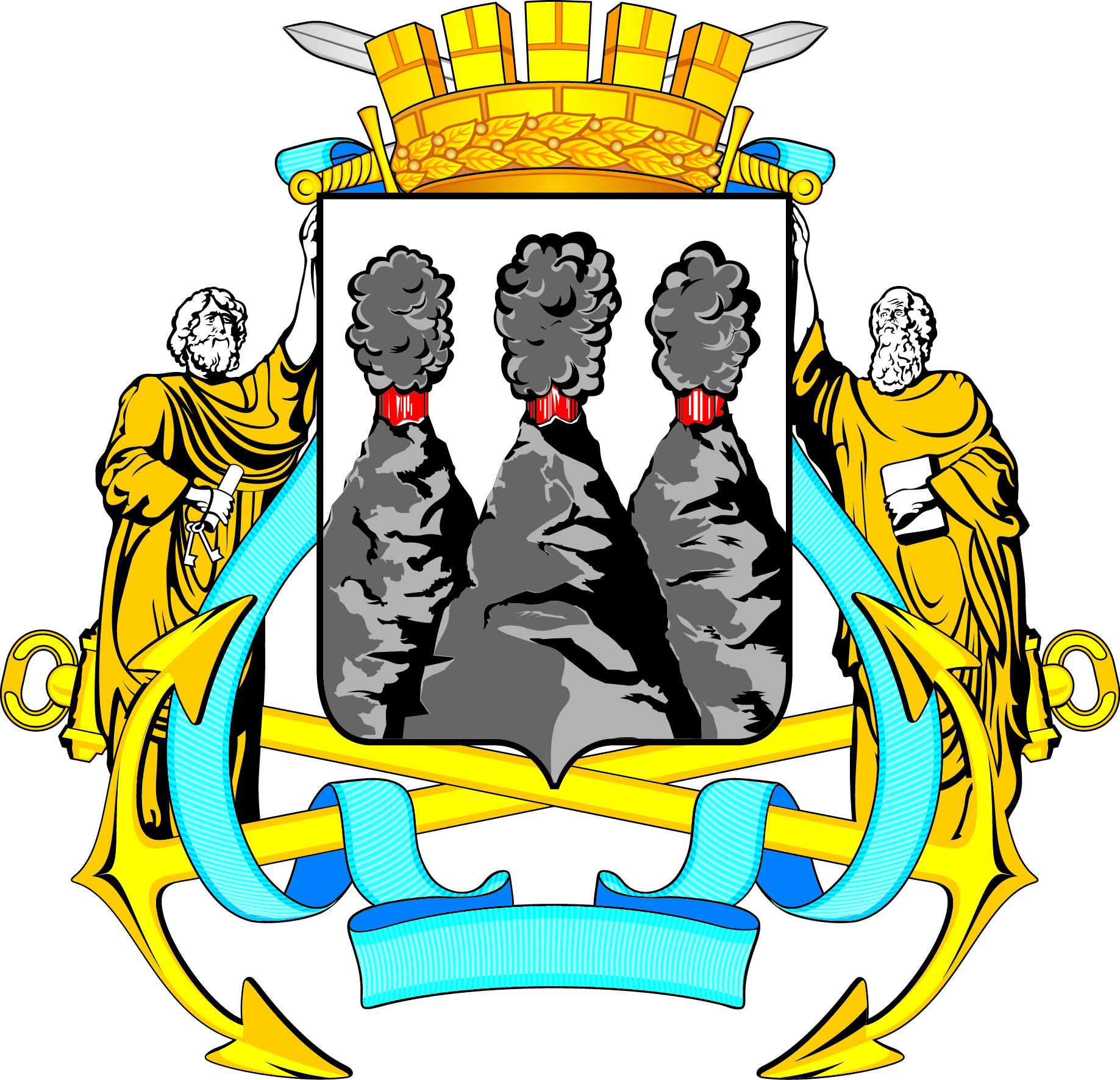 ГОРОДСКАЯ ДУМАПЕТРОПАВЛОВСК-КАМЧАТСКОГО ГОРОДСКОГО ОКРУГАот 04.10.2017 № 1-р1-я сессияг.Петропавловск-КамчатскийОб утверждении структуры Городской Думы Петропавловск-Камчатского городского округа шестого созываПредседательствующий на сессии С.И. Смирнов